Уважаемые главы и специалисты районных (городских и сельских) администраций!Предлагаем Вам приобрести компьютерную программу «Аренда и продажа муниципального имущества» («АМИ»).  Программа выполнена в соответствии с законодательством РФ и предназначена для использования на рабочем месте специалиста администрации, ведущего учёт договоров на аренду, продажу, передачу имущества в пользование. В программе ведется реестр договоров, отражается проведение аукционов, заключение и печать договоров на аренду, продажу, безвозмездное пользование, реализуется учёт и контроль расчётов с контрагентами по договорам. Отображены остатки по расчетам на начало года, сумма начислений и оплат за текущий период (выделен расчет пени), выведен текущий остаток по расчетам. Работает выгрузка начислений в ГИС ГМП. Импорт и экспорт данных осуществляется в виде файлов. В связи с тем, что в регионах используются РИС ГМП с различными форматами обмена информацией, выгрузка осуществляется по отдельным договорам, цена договорная.Устанавливаем программу, обучаем, сопровождаем и консультируем клиента дистанционно (Ammy Admin и др.), в нашем  офисе или по телефону. Мы оперативно выполняем все требования изменяющегося законодательства и пожелания клиентов через регулярное обновление программы.  Всегда актуальны коэффициенты, формулы, идеально считается пеня. Интуитивно  понятный интерфейс, практически все операции можно выполнять в «Режиме одного окна». Наш сайт www.puls-pro.ru  Оставляйте заявки на приобретение программы cо своими реквизитами. Тел./факс:  8 (383) 238-09-33  и  8 (38341) 2-97-46, 5-37-23 Организационные вопросы: Шипилова Елена Владимировна, E-mail: lena@puls-pro.ruКонсультанты: Ольга Николаевна , Ирина Владимировна (программист) продемонстрируют работу программы через удаленный доступ Amy Admin и при Вашей заинтересованности установят демоверсию на Ваш компьютер.ПУЛЬС-Проразработка компьютерных программwww.puls-pro.ru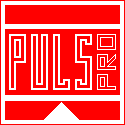 ООО «Пульс-Про». 633010, Россия, Новосибирская обл., г.Бердск, ул. Ленина, д. 89/8, офис 509.Тел./факс: 8 (383) 238-09-33, 8 (383-41) 53-723, e-mail: lena@puls-pro.ru, raya@puls-pro.ruРеквизиты: ИНН/КПП: 5445117161/544501001. Р/с.: 40702810107000423208 Сибирский филиал ЗАО «Райффайзенбанк», г.Новосибирск. Кор/с.: 30101810300000000799. БИК: 045004799.АМИ  Комплектация программы и цены (в руб.) Цены зависят от объемов информации,возможно снижение цены по договоренностиАдминистрация района, городского округаГородское поселениеСельское  поселение  Приобретение с сопровождением в течение 3х месяцев, до 3х мест            10 0008 000      5 000Дальнейшее сопровождение, цена в квартал (до 3х мест)            2 0001 500     600Дополнительное рабочее место  приобретение1 0001 0001 000 Дальнейшее сопровождение доп. места, цена в квартал 500500500Возможна конвертация клиентской информации в нашу программу, цена  по договоренностиВозможна конвертация клиентской информации в нашу программу, цена  по договоренностиВозможна конвертация клиентской информации в нашу программу, цена  по договоренностиВозможна конвертация клиентской информации в нашу программу, цена  по договоренностиВозможно предоставление отсрочки платежа за приобретение программы  по гарантийному письму.Возможно предоставление отсрочки платежа за приобретение программы  по гарантийному письму.Возможно предоставление отсрочки платежа за приобретение программы  по гарантийному письму.Возможно предоставление отсрочки платежа за приобретение программы  по гарантийному письму.